Western Australia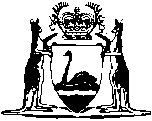 War Service Land Settlement Scheme Act 1954War Service Land Settlement Scheme Regulations 1954Western AustraliaWar Service Land Settlement Scheme Regulations 1954Contents1.	Citation	13.	Terms used	14.	Administration	35.	Land for settlement	36.	Eligible persons	37.	Eligible persons — members of the Forces (Korea or Malaya Operations)	78.	Period of eligibility	109.	Applications	1010.	Application for land set apart for selection	1111.	Rent	1212.	Lease	1213.	Earnings during assistance period	1214.	Payment for structural improvements	1215.	Advances	1216.	Residence	1317.	Transfers	1317A.	Further encumbrances	1418.	Care of improvements	1619.	Purchase of improvements	1620.	Insurance of improvements	1721.	Lessee to pay rates etc.	1722.	Rate of living allowance	1723.	Purchase of fee simple	1823A.	Application for review of option price	1924.	War Service Land Settlement Appeal Board	2025.	Classification Committee	2126.	Chairman of Committee	2127.	Absence of Committee member	2128.	Quorum	2229.	Committee meetings	2230.	Notice of meetings	2231.	Form for application for classification	2232.	Applicant attempting to influence Committee disqualified	2233.	Decision of Committee final	2334.	Interruption of Committee proceedings	2335.	Secretary of Committee	2336.	Correspondence with Committee	2337.	Duties of Classification Committee	2338.	Fees for Committee members and payment of staff	2439.	Travelling allowance	2440.	Allotment Board	2441.	Chairman of Allotment Board	2542.	Absence of Board member	2543.	Board meetings	2544.	Applications for allotments	2545.	Form of declaration	2646.	Evidence before Board	2647.	Variation of applications	2648.	Fees for Board members and payment of staff	2649.	Travelling allowance	2750.	Representation of applicant	2751.	Applicant attempting to influence Board disqualified	2752.	Decision of Board final	2753.	Interruption of Board meetings	2754.	Secretary of Board	27First ScheduleSecond ScheduleThird ScheduleNotes	Compilation table	35Defined termsWestern AustraliaWar   Settlement Scheme Act 1954 Settlement Scheme Regulations 19541.	Citation		These regulations may be cited as the  Settlement Scheme Regulations 1954 1.	[Regulation 1 amended: Gazette 24 Aug 2004 p. 3662.][2.	Omitted under the Reprints Act 1984 s. 7(4)(f).]3.	Terms used		In these regulations, unless the context requires otherwise —	Act means the  Settlement Scheme Act 1954;	Allotment Board means the Board appointed by the Minister to deal with applications for holdings;	applicant means a person applying to participate under the scheme;	assistance period means the period of one year or such longer period as provided for in the conditions next following the allotment of a holding to a settler;	Board means the Land Settlement Board for the time being as appointed by the Minister;	Classification Committee means the Committee appointed by the Minister to determine the eligibility or otherwise of applicants under the scheme and to classify eligible persons as suitable (either immediately or after training or further experience) or as unsuitable for settlement;	conditions means the conditions determined by the Minister for the Interior of the Commonwealth of Australia in accordance with the States Grants (War Service Land Settlement) Act 1952 of the Parliament of the Commonwealth;	Crown lands means (subject to section 4(2) of the Land Act 1933 2) all lands of the Crown vested in Her Majesty, except land which is for the time being, reserved for or dedicated to any public purpose, or granted or lawfully contracted to be granted in fee simple or with the right of purchase under the Land Act 1933 2, or any Act repealed by that Act, and all lands between high and low water mark on the sea shore and on the banks of tidal waters;	eligible person means a person who, in accordance with the provisions of regulation 6 or 7, as the case may be, is eligible to participate in the scheme;	holding means the land allotted or to be allotted to a settler under the scheme;	lessee means the holder of a lease granted under the Act;	Minister means the Minister of the Crown for the time being charged with the administration of the Act;	prescribed means prescribed by the Act or any regulations made thereunder;	private land means all land other than Crown land;	project means an approved plan of settlement or such aggregation of approved plans of settlement as form a unit for development and subdividing;	regulations means regulations made under the Act;	scheme means the War Service Land Settlement Scheme which prior to the coming into operation 3 of the Act has been carried out and given effect under the Acts repealed by the Act and which after the coming into operation of the Act is to continue to be carried out under the Act in compliance with the conditions;	settler means an eligible person who has been allotted a holding under the scheme or an eligible person to whom a holding has been transferred;	structural improvements includes a house, shed or any other type of building whatsoever, fence, dam, water supply, domestic drain, bridge road dip or weir and fruit trees, vines and plantations.4.	Administration		The Board is directly responsible to the Minister for the management and control of private land acquired for the scheme or projects relating to Crown lands for the settlement of eligible persons under the scheme.5.	Land for settlement		For the purpose of being disposed of under the provisions of the Act to eligible persons, there may be set apart by notice published in the Government Gazette —	(a)	areas of Crown lands;	(b)	areas of land acquired by negotiation;	(c)	areas of land resumed under and by virtue of the Closer Settlement Act 1927 4,		which have been developed as holdings, as required under the provisions of the Act.6.	Eligible persons		Persons with war service may apply to participate in the scheme and, in determining whether the applicant is an eligible person, the Classification Committee shall apply the following principles —	(a)	In the case of an applicant with war service as defined in this regulation, an eligible person means a discharged member of the Forces who enlisted prior to 1 July 1947, and who has been honourably discharged after not less than 6 months’ war service or who having, in the opinion of the Classification Committee, been materially prejudiced by reason of his war service, has been honourably discharged after less than 6 months’ war service.	(b)	For the purposes of this regulation —	(i)	a member of the Forces who has ceased to be engaged on war service is deemed to have been discharged;	(ii)	a person —		who was appointed or enlisted on or before 30 June 1947, for service in a part of the Defence Force, which was raised in time of war for war service, or enlisted on or before that date, solely for service in time of war or for service during that time and a definite period thereafter; or who enlisted in the permanent Forces after 30 June 1937 and before 1 October 1940, for a definite period not exceeding 12 years,		and whose service was not terminated before 30 June 1949, is deemed to have ceased to be engaged on war service on the last-mentioned date;	(iii)	member of the Forces means —	(a)	a person who is or was, during the war, a member of the permanent Forces, other than the Australian Imperial Force; and	(b)	a person who is or was, during the war, a member of the Australian Imperial Force; and	(c)	a member of the Citizen Forces who is or was enlisted, appointed or called up for continuous service for the duration of, and directly in connection with, the war; and	(d)	a person who is or was, during the war, engaged on continuous full-time service as a member of any of the following services —		The Royal Australian Naval Nursing Service;		The Women’s Royal Australian Naval Service;		The Australian Army Nursing Service;		The Australian Army Medical Women’s Service;		The Australian Women’s Army Service;		The Royal Australian Air Force Nursing Service;		The Women’s Auxiliary Australian Air Force;		and	(e)	a member of a Voluntary Aid Detachment who is or was, during the war, engaged on continuous full-time paid duty with any part of the Defence Force; and	(f)	a member of the Naval, Military or Air Force of any part of the Queen’s Dominions other than Australia, who is or was, during the war, engaged on service in a prescribed area and was born in Australia or was, immediately prior to his becoming a member of any of those Forces, domiciled in Australia; and	(g)	a person who is or was, during the war, engaged on continuous full-time service with any Nursing Service or other Women’s Service auxiliary to the Naval, Military or Air Forces of any part of the Queen’s Dominions other than Australia, who was born in Australia or was, immediately prior to her becoming a member of that Service domiciled in Australia;		but does not include any enemy alien who served during the war as a member of the Army Labour Corps but not otherwise;	(iv)	war means the war which commenced on 3 September 1939, and includes any other war in which Her Majesty became engaged after that date and before 2 September 1945;	(v)	war service means —	(a)	service as a member of the permanent Forces other than the Australian Imperial Force; or	(b)	service in the Australian Imperial Force; or	(c)	the service of a member of the Citizen Forces, when called out for war service in pursuance of the Defence Act 1903 of the Parliament of the Commonwealth, or during continuous training under that Act, the Naval Defence Act 1910, or the Air Force Act 1923 of the Parliament of the Commonwealth; or	(d)	the continuous full-time service in the Defence Force under any Act or under any regulations under an Act, of any person who volunteers and is accepted for that service during the war; or	(e)	in the case of a person specified in paragraphs (d), (e), (f) or (g) of the definition of member of the Forces, service in any of the bodies specified in those paragraphs.	(c)	The widow of a settler who was an eligible person under this regulation is also eligible to receive the benefits of the scheme in respect of the holding allotted to her husband at the time of his demise.7.	Eligible persons — members of the Forces ( or  Operations)		Persons with war service within the meaning of this regulation may apply to participate in the scheme and in determining whether the applicant is an eligible person the Classification Committee shall apply the following principles —	(a)	In the case of an applicant with war service an eligible person means a discharged member of the Forces, who has been honourably discharged after not less than 6 months’ war service or who having, in the opinion of the Classification Committee, been materially prejudiced by reason of his war service, has been honourably discharged after less than 6 months’ war service.	(b)	For the purposes of this regulation —	(i)	a member of the permanent Forces shall have been discharged not later than 2 years after termination of that member’s war service to retain eligibility;	(ii)	member of the Forces means —	(a)	a person who served on war service as a member of the Defence Force; and	(b)	a person —	(i)	who served on war service as a member of the Naval, Military or Air Forces of a part of the Queen’s Dominions other than the Commonwealth; and	(ii)	who is resident in  or in a Territory of the Commonwealth and satisfies the Classification Committee that he was domiciled in  or a Territory of the Commonwealth immediately before his appointment or enlistment;		operational area means an area outside  that is prescribed under the Re-establishment and Employment Act 1945 5, and its amendments, of the Parliament of the Commonwealth to be an operational area for the purposes of warlike operations in  after 26 June 1950, or in  after 28 June 1950;		port includes airport;		war means the warlike operations in  after 26 June 1950, or in  after 28 June 1950;		war service means, in relation to a member of the Forces, his service while —	(a)	a member of, or attached to, a body, contingent or detachment of the Naval, Military or Air Forces of the Commonwealth that was allotted for duty in an operational area; or	(b)	allotted for duty in an operational area;	(iii)	the war service of a member of the Forces —	(a)	shall be deemed to have commenced —	(i)	if he was in Australia at the time at which he was allotted for war service — at the time of his departure from the last port of call in Australia for that service; or	(ii)	if he was outside Australia at the time at which he was allotted for war service — at the time at which he was so allotted;		and	(b)	shall be deemed to have ended —	(i)	in the case of a member of the Forces who has returned to Australia — at the time of his arrival at the first port of call in Australia; or	(ii)	in the case of a member of the Forces who has been allotted for duty in an area outside Australia other than an operational area — at the time of his arrival in that area, or, if he was in that area at the time at which he was so allotted, at that time;	(iv)	a member of the Forces who has ceased to be engaged on war service is deemed to have been discharged.	(c)	The widow of a settler who was an eligible person under this regulation is also eligible to receive the benefits of the scheme in respect of the holding allotted to her husband at the time of his demise.8.	Period of eligibility	(1)	A person who is an eligible person in accordance with the provisions of regulation 6 may apply to participate under the scheme not later than the later of the following dates —	(a)	2 September 1950; or	(b)	the date, 5 years from the date when he ceased to be engaged on war service, if the last-mentioned date was not later than 30 June 1949.	(2)	A person who is an eligible person in accordance with the provisions of regulation 7 may apply to participate under the scheme not more than 3 years after the later of the following dates —	(a)	the date on which the applicant ceased to be engaged on war service; or	(b)	the date of the cessation of hostilities in the Malaya and  operations as determined by the Commonwealth.9.	Applications	(1)	An applicant shall —	(a)	apply to the Classification Committee for classification; and	(b)	lodge an application in the form of First Schedule; and	(c)	obtain a qualification certificate to qualify to apply for a holding from the Committee in the form of Second Schedule.	(2)	Where an applicant who has been granted a qualification certificate —	(a)	fails within a reasonable time to apply for any holdings which have been gazetted as being open for selection; or	(b)	is in the opinion of the Classification Committee no longer suitable for settlement,		the Committee may by notice in writing to the applicant cancel the certificate and thereupon the certificate is, subject to appeal, cancelled.	(3)	Where a certificate is so cancelled, the holder of the certificate may within 30 days of the receipt by him of the notice of cancellation appeal to the Minister against the cancellation and the decision of the Minister on appeal is final.10.	Application for land set apart for selection	(1)	An application in the form of the Third Schedule for land set apart for selection by eligible persons, may be lodged at the office of the department principally assisting in the administration of the Land Administration Act 1997, by an applicant during the period the land is gazetted as being open for selection.	(2)	Where more than one application is received for the same piece of land during the period, the Allotment Board shall recommend to the Minister the applicant to whom the land is to be allotted.	(3)	When, after the period, more than one application is received on the same day for the same piece of land which was not selected during the period, the Allotment Board shall recommend to the Minister the name of the applicant to whom the land is to be allotted.	[Regulation 10 amended: Gazette 29 Dec 2006 p. 5918.]11.	Rent		Rent shall be payable by the lessee in accordance with the provisions of the lease instrument under which the lessee is granted his holding and the rent shall be paid by the lessee to the Minister in accordance with the terms of the lease or to such other authority as the Minister may from time to time direct in accordance with the terms of the lease.12.	Lease		After the Allotment Board makes its recommendation for the allotment of a holding and the application therefor is approved by the Minister, a lease shall be issued in accordance with the conditions.13.	Earnings during assistance period		The net proceeds of the holding during the assistance period shall be paid by the settler to the Minister and shall, in such proportion as the Minister may direct, be credited against future obligations of the settler in respect of advances for stock, plant, equipment, improvements and rent or otherwise.14.	Payment for structural improvements		All payments towards the purchase of structural improvements shall be made to the Minister.15.	Advances		After the expiration of the assistance period, if an application for advances for the purpose of providing working capital, paying for and effecting improvements and acquiring stock, plant and equipment is made by a settler, it shall be made to and in the manner determined by the Minister.		During the assistance period any such advances shall be made at the direction of the Minister.16.	Residence		A settler shall personally reside on the holding for at least 11 months of each and every year of the first 5 years and for 9 months of each and every year from the sixth to tenth year from the date when the holding was first allotted to him.17.	Transfers	(1)	A holding shall not be transferred, mortgaged or encumbered, except with the consent in writing of the Minister being first had and obtained.	(2)	Approval shall not be given to any contract of sale or transfer of any holding, where the consideration is a premium for the interest in a holding, unless all amounts owing by the settler to the Minister or other Crown instrumentality, authority or agent have first been paid.	(2a)	Notwithstanding the provisions of subregulation (2), where he is of opinion that the circumstances of the case so warrant, the Minister may at his discretion approve of any contract of sale of any holding without first requiring payment of all amounts owing by the settler to the Minister or other Crown instrumentality, authority or agent.	(3)(a)	No contract of sale, sub-lease, conveyance or other dealing in respect to any holding shall be entered into without the written approval of the Minister being first had and obtained.	(b)	Where a settler commits a breach of this regulation the holding may be forfeited by the Minister.	(4)	Until the full amount of any indebtedness to the Minister or other Crown instrumentality, authority or agent has been paid in respect to a holding, the holding shall not be mortgaged or otherwise encumbered other than to an authority or person approved of by the Minister.	(5)(a)	If, within the first 5 years of acquiring a holding, on account of ill health or for any other good reason, a lessee wishes to determine his interest in the holding, he shall surrender the lease of the holding, in which event the lessee shall be compensated by the Minister for any improvements effected by him which are essential for the working of the holding, and from the amount of the compensation moneys there shall be deducted any amount owing to any Crown authority by the lessee.	(b)	From and after the first 5 years and up to 10 years of a holding being acquired by a settler, a transfer of the holding shall not be approved other than to an eligible and qualified person, unless it is proved to the satisfaction of the Minister that there is no eligible and qualified person willing to acquire the holding and capable of working it.	(6)	In the event of the insolvency or bankruptcy of a lessee during the first 5 years of acquiring a holding the lease of the holding shall be surrendered and re-allotted to an eligible person; in the event of the insolvency or bankruptcy of a lessee from and after the first 5 years and up to 10 years after he has acquired a holding, a holding shall not be transferred to other than an eligible and qualified person, unless it is proved to the satisfaction of the Minister that there is no eligible and qualified person willing to acquire the holding and capable of working it, and in the event of the death of a lessee a holding may be transferred to the person entitled in distribution in intestacy or the lawful beneficiary of the lessee under his will.	[Regulation 17 amended: Gazette 8 Nov 1962 p. 3677; 31 May 1966 p. 1422.]17A.	Further encumbrances	(1)	The lessee of land demised for tenure of perpetual leasehold by instrument of lease under the scheme that is mortgaged or otherwise encumbered may, with the approval of the Minister first had and obtained, further mortgage or otherwise encumber his interest in that land.	(2)	Application for approval of the Minister under this regulation shall be made in writing and shall be lodged at the office of the Board together with a copy of the further mortgage or other encumbrance which the lessee proposes to execute.	(3)	Upon application being made to him for approval pursuant to this regulation, the Minister may require the lessee to furnish such information as the Minister at his discretion considers necessary in respect to the financial position of the lessee and his proposal to further mortgage or otherwise encumber his interest in the land, and may require the provisions of the further mortgage or other encumbrance to be amended or modified in such manner and to such extent as the Minister thinks fit.	(4)	Among the grounds upon which the Minister may refuse to give approval under this regulation are the following —	(a)	if the further mortgage or other encumbrance expressly or impliedly contains any provision which in the opinion of the Minister would prejudicially or adversely affect or be likely so to affect any of the rights and powers conferred by the existing mortgage or other encumbrance on the mortgagee thereof;	(b)	unless the person to whom the further mortgage or other encumbrance is proposed to be given executes such covenant or agreement as the Minister may require agreeing that the existing mortgage or other encumbrance shall, in respect to further advances made from time to time thereunder after and notwithstanding notice of that further mortgage or other encumbrance, have priority to that further mortgage or other encumbrance up to but not exceeding the limit of the moneys secured by the existing mortgage or other encumbrance;	(c)	unless and until the provisions of the further mortgage or other encumbrance are amended or modified as required by the Minister pursuant to subregulation (3).	(5)	Notwithstanding any provision contained in a further mortgage or other encumbrance to which the Minister has given approval in accordance with this regulation, no such approval shall —	(a)	confer, or be deemed to confer, on the person to whom the further mortgage or other encumbrance is given, any right or power authorising or empowering him to override or derogate from any provision of the perpetual lease or these regulations; or	(b)	prevent the exercise of any right or power under the existing mortgage or other encumbrance from being as valid and effectual as that exercise would be if the further mortgage or other encumbrance had not been approved and given.	[Regulation 17A inserted: Gazette 1 Nov 1961 p. 3041-2.]18.	Care of improvements		All buildings, fences and other permanent improvements on a holding shall be kept in good and tenantable order and condition by the lessee in accordance with the terms of the lease of the holding, allowance being made for reasonable wear and tear and the Minister or his authorised agent may at any time enter upon a holding to ascertain if the conditions of this regulation are being performed and observed by a lessee. Where a lessee commits a breach of this regulation the Minister may cancel the lease and forfeit the holding.	[Regulation 18 inserted: Gazette 23 Nov 1955 p. 2864.]19.	Purchase of improvements		Structural improvements on a holding shall be purchased by the lessee and any advance made to the lessee by the Minister for this purpose shall be repaid by the lessee by equal half-yearly instalments together with interest thereon at the rate of 3¾% per annum and the instalments shall be paid at the same time as the rental payments.	[Regulation 19 inserted: Gazette 23 Nov 1955 p. 2864.]20.	Insurance of improvements	(1)	Until the full amount of any advance made by the Minister to the lessee to purchase structural improvements and interest thereon has been paid, a lessee shall insure and keep insured, all improvements being purchased, to their full insurable value, in the joint names of the Minister and the lessee in some public insurance office approved by the Minister, or with such insurer as the Minister directs, against loss or damage by fire.	(2)	The lessee shall deposit with the Minister the policy of insurance and the receipt or receipts for the annual or other premium payable thereon.	(3)	In the event of loss or damage by fire the lessee shall make good the loss or damage to the satisfaction of the Minister as soon as practicable.	(4)	Where a lessee fails to effect and continue the insurance the Minister may, but shall not be obliged so to do, insure the improvements or improvement and pay any premiums therefor, and any premiums so paid and all incidental expenses shall be repaid by a lessee to the Minister on demand.21.	Lessee to pay rates etc.		A lessee shall be responsible for payment of all existing and future rates assessments and taxes in respect of a holding.22.	Rate of living allowance		The rates of living allowance payable to settlers during the assistance period, shall be the rates determined and approved for payment by the Parliament of the Commonwealth of Australia.	[Regulation 22 inserted: Gazette 15 Jul 1958 p. 1563.]23.	Purchase of fee simple	(1)	Unless the conditions require otherwise the lessee of a tenure of perpetual leasehold of land demised by instrument of lease under the scheme may, subject to —	(a)	the conditions; and	(b)	the provision, if applicable to the land, of section 8(5) of the Act relating to mineral rights; and	(c)	any mortgage or other encumbrance if any affecting the land; and	(d)	the provisions of the regulations for the time being in force where applicable; and	(e)	compliance with the provisions of the lease instrument,		after the expiration of a period of 10 years from the commencement of the term of the perpetual lease or such shorter period as the Commonwealth and the State have determined or may determine where special circumstances exist and on payment of such purchase price for the fee simple as is fixed under the scheme by the Minister in accordance with the conditions purchase the fee simple in the land and on completion of the purchase is entitled to surrender the lease instrument and obtain in place of it a Crown Grant of the fee simple in the land.	(2)	Subject to the conditions the following terms apply to the purchase of the fee simple in the land at any time and from time to time during the period of 10 years from the commencement of the term of the lease —	(a)	Instalments of purchase money on account of the purchase may be paid in advance if all the commitments to be paid by the lessee under the lease have been met but the instalments shall not exceed in the aggregate 90% of the purchase price for the fee simple and on making payment of an amount on account of the purchase price interest on the amount so paid by him ceases to accrue.	(b)	Instalments paid in advance shall not be withdrawn by the lessee.	(c)	The lessee shall not be entitled to any adjustment of the rental payable under the terms of the lease consequent upon the payment of instalments of purchase money in advance.	(d)	Advance payments of purchase money may be appropriated by the Minister in payment of arrears or rent, interest on other moneys payable to the Minister by the lessee.	(e)	The obtaining of the fee simple by the lessee as provided in this regulation shall be subject to the surrender by him of the perpetual lease and payment of the sum then required to complete payment of the purchase price together with the necessary fees.	[Regulation 23 amended: Gazette 23 Nov 1955 p. 2865; 30 Aug 1957 p. 2636; 1 Nov 1961 p. 5042.]23A.	Application for review of option price	(1)	The lessee of a tenure referred to in regulation 23(1) may, in accordance with, and subject to the provisions of, the conditions, within a period of 30 days after the expiration of a period of 10 years from the commencement of the term of the lease, make application in writing to the Minister for a review of the option price for the fee simple as fixed by the Minister on the grounds that the price, as so determined, was too high to allow a reasonable living based on the average price of primary products during that period of 10 years.	(2)	On receipt of an application made under subregulation (1), the Minister may after such inquiry as he deems necessary and having regard to the reasonable market value of the holding, review the option price.	[Regulation 23A inserted: Gazette 15 Jul 1958 p. 1564.]24.	 Settlement Appeal Board	(1)	The authority to investigate and determine the matters referred to in subregulation (4)(a) and (b) shall be known as the War Service Land Settlement Appeal Board.	(2)	The Board shall be constituted as follows —	(a)	a stipendiary or resident magistrate appointed by the Governor, who shall be chairman; and	(b)	one member representing the department principally assisting in the administration of the Land Administration Act 1997 to be appointed by the Minister; and	(c)	one member to be nominated by The Returned and Services League of  WA Branch Incorporated.	(3)	Every member of the Board holds office for a period of 2 years from the date upon which he first takes his seat on the Board by virtue of his appointment and he is eligible for re-appointment.	(4)	The Board has jurisdiction to investigate and determine —	(a)	an allegation of the breach of a covenant in the lease at the request of a lessee or of the State; and	(b)	such matters arising between the settler and the State as the Commonwealth and the State agree may be referred to it for investigation and determination.	(5)	In the absence of any member of the Board other than the chairman or where a member is personally interested in a matter referred to the Board for investigation and determination, a deputy may sit in the place of that member during his absence or for the determination of the matter in which he is personally interested. The deputy has all the powers and authority of the member of the Board and shall be appointed in accordance with this regulation.	(6)	The Board may regulate its own procedure and may conduct its inquiries without regard to legal forms and shall direct itself by the best evidence it can procure or that is laid before it.	(7)	The decision of the Board or of a majority of the members of the Board shall in each case be reported in writing by the Board to the Minister and shall be final and effect shall be given to every such decision.	[Regulation 24 inserted: Gazette 23 Nov 1955 p. 2865; amended: Gazette 29 Dec 2006 p. 5918; Act No. 47 of 2011 s. 17.]25.	Classification Committee		The Classification Committee shall consist of not less than 3 members duly appointed by the Minister, at least one of whom shall be a representative of the department principally assisting in the administration of the Land Administration Act 1997, and one a representative of The Returned and Services League of  WA Branch Incorporated.	[Regulation 25 amended: Gazette 29 Dec 2006 p. 5918; Act No. 47 of 2011 s. 17.]26.	Chairman of Committee		The Minister shall appoint one member as Chairman of the Committee and in the event of the Chairman not being present at any meeting the members present may elect a chairman for the meeting.27.	Absence of Committee member		In the case of illness, inability, or absence of any member of the Committee, the Minister may appoint some other person to act as the deputy of that member, and every person shall while he is acting as deputy have the powers and may perform the duties of a member of the Committee.28.	Quorum		Two members of the Committee shall form a quorum.29.	Committee meetings		The Committee shall meet for the dispatch of business at such time or times and at such place or places as the Minister, or other officer authorised by him in that behalf, shall from time to time appoint and if necessary may adjourn from time to time. Every meeting of the Board (except an adjourned meeting) shall be convened and appointed by the Chairman or other officer authorised by him in that behalf by posting to each member of the Committee at his usual address, at least 3 clear days before the date of the meeting a notice in writing specifying the date and place of the meeting. Any omission to post a notice as aforesaid to any one or more members of the Committee shall not invalidate the meeting.30.	Notice of meetings		When the date of any committee meeting has been fixed, due notice will be sent to each applicant required to attend for examination, of the time, place, and date of the sitting of the Committee.31.	Form for application for classification		Application forms for classification setting out the particulars required by the Committee, may be obtained on application at the office of the department principally assisting in the administration of the Land Administration Act 1997.	[Regulation 31 amended: Gazette 29 Dec 2006 p. 5919.]32.	Applicant attempting to influence Committee disqualified		Any applicant who shall interview, prior to the sitting of the Committee, any member of the Committee, with a view to influencing an application, shall be disqualified.33.	Decision of Committee final		In all cases coming before the Committee the decision of the Committee or of the majority of the members of the Committee shall be final.34.	Interruption of Committee proceedings		No person shall interrupt the proceedings of the Committee or cause a disturbance. Any person offending against this regulation shall be liable to a penalty not exceeding $20.	[Regulation 34 amended: Act No. 113 of 1965 s. 8(1).]35.	Secretary of Committee		There shall be a secretary of the Committee, who shall be responsible for the proper recording and indexing of the minutes, and shall carry out all necessary work incidental to his position as may be required from time to time by the Committee.36.	Correspondence with Committee		All communications shall be addressed to the Chairman Land Settlement Board at the office of the department principally assisting in the administration of the Land Administration Act 1997.	[Regulation 36 amended: Gazette 29 Dec 2006 p. 5919.]37.	Duties of Classification Committee		The duties of the Classification Committee shall be —	(a)	to receive, consider and give decisions on applications for classification certificates, and to issue them in accordance with the system in operation in the State of ;	(b)	to keep plans and records showing the numbers of classification notices and their types issued in each road board district, including figures for each of the main localities within each road board district, where necessary;	(c)	to interview applicants after discharge from the Forces and examine their qualifications;	(d)	to arrange for medical and Defence Force reports to be received and considered;	(e)	to furnish such reports on the progress of the classification of applicants as may be required by the Chairman, Land Settlement Board, and such other duties in connection with the training and allotment of ex-servicemen as may be decided.38.	Fees for Committee members and payment of staff		Fees of $6.30 per day shall be paid to the Committee members for each complete day on which sittings are held. If any member is on the permanent or temporary staff of the Public Service he shall receive payment assessed on the difference between the fee paid to outside members and the salary of the member for each of the days on which sittings are held.	[Regulation 38 amended: Act No. 113 of 1965 s. 8(1).]39.	Travelling allowance		When travelling or absent from home on the business of the Committee, members shall be paid travelling allowance as prescribed by the Public Service Regulations 6.40.	Allotment Board		There shall be appointed by the Minister an Allotment Board, hereinafter called the Board, to deal with simultaneous applications for holdings. The Board shall consist of not less than 3 members, at least one of whom shall be a representative of the department principally assisting in the administration of the Land Administration Act 1997 and one a representative of The Returned and Services League of  WA Branch Incorporated.	[Regulation 40 amended: Gazette 29 Dec 2006 p. 5919; Act No. 47 of 2011 s. 17.]41.	Chairman of Allotment Board		The Minister shall appoint one member as Chairman of the Board, and in the event of the Chairman not being present at any meeting of the Board, the members present may elect a chairman for the meeting.42.	Absence of Board member		In the case of illness, inability or absence of any member of the Board, the Minister may appoint some other person to act as the deputy of that member, and every person shall, while he is acting as deputy, have the powers and may perform the duties of a member of the Board.43.	Board meetings		The Board shall meet for the despatch of business at such time or times and at such place or places as the Minister or other officer authorised by him in that behalf shall from time to time appoint, and if necessary, may adjourn from time to time.44.	Applications for allotments		There shall be an interval of at least 3 days between the closing date for the receipt of applications and the date fixed for the sitting of the Board. When the date for the sitting of the Board has been fixed, due notice shall be sent to each applicant (if required to appear before the Board), advising the time, place, and date of the sitting of the Board; also a form of declaration for completion by him, should he be unable to appear before the Board.45.	Form of declaration		Declaration forms, setting out particulars required by the Board, may be obtained at time of application at any office of the department principally assisting in the administration of the Land Administration Act 1997 or Commonwealth Employment Office 7. The applicant may make the declaration before a Justice of the Peace, a town clerk, secretary of a road board, electoral registrar, a postmaster, classified officer in the State or Commonwealth Public Service, or a classified State school teacher, a member of the Police Force, or a commissioner for declarations under the Declarations and Attestations Act 1913 8. Any statement made by the applicant shall be supported by documentary evidence, if so desired by the Board.	[Regulation 45 amended: Gazette 29 Dec 2006 p. 5919.]46.	Evidence before Board		The Board shall take evidence and may call any evidence or witnesses they think fit.47.	Variation of applications		The Board may, at the request of an applicant, vary his application preference list, but shall only substitute or add thereto a holding referred to the Board for determination.48.	Fees for Board members and payment of staff		The members of the Board shall be paid $6.30 per day for each complete day on which sittings are held. If any member is on the permanent or temporary staff of the Public Service he shall receive payment assessed on the difference between the fee paid to outside members and the salary of the member for each of the days on which sittings are held.	[Regulation 48 amended: Act No. 113 of 1965 s. 8(1).]49.	Travelling allowance		When travelling or absent from home on the business of the Board, members shall be paid travelling allowance as prescribed by the Public Service Regulations 6.50.	Representation of applicant		It shall be necessary for any person appearing before the Board on behalf of an applicant to produce to the Chairman an order from the applicant so authorising him to appear.51.	Applicant attempting to influence Board disqualified		Any applicant for a holding or person appearing on behalf of an applicant who shall interview prior to the sitting of the Board, any member of the Board, with a view to influencing an application, shall be disqualified both as an applicant and as an agent.52.	Decision of Board final		In all cases of adjudication coming before the Board, the decision of the Board or of the majority of the members of the Board shall be final.53.	Interruption of Board meetings		No person shall interrupt the proceedings of the Board or cause a disturbance. Any person offending against this regulation shall be guilty of an offence and be liable to a penalty not exceeding $20.	[Regulation 53 amended: Act No. 113 of 1965 s. 8(1).]54.	Secretary of Board		There shall be a secretary of the Board, who shall be responsible for the proper recording and indexing of the minutes, and shall carry out all work incidental to his position as may be required from time to time by the Board.First Schedule SettlementAPPLICATION FOR CLASSIFICATIONI, (a) ....................................................., being a (b) ..............................................................................................., hereby apply for classification under the  Settlement Scheme Act 1954.In support of this application I furnish the particulars as set forth on the back hereof.........................................................(Signature)........................................................(Postal Address)........................................................(Road Board District)Date .....................................................(a)	Name in full.(b)	State whether “member of the forces” or “discharged member of the forces”. See footnote.To the Chairman,Land Settlement Board, :For Office Use OnlyDecision of Classification CommitteeReceived ........................................Entered ...........................................Notice to attend ..............................Date of inquiry ...............................................................................................................................................................................................................................................................Note. — See Regulations 6 and 7 for “Member of the Forces” and “Discharged Member of the Forces”.QuestionnaireDate ..................................................................................................................(Signature of Applicant)Second Schedule SettlementCERTIFICATE OF QUALIFICATION TO APPLY   UNDER THE  SETTLEMENT SCHEME ACT 1954[insert departmental address]
.........................., 20 .........Certificate No. ...............................................THIS IS TO CERTIFY that we have investigated the qualifications ofand we are satisfied that he is (a) .........................................................,is suitable and sufficiently experienced to entitle him to apply for land under the  Settlement Scheme Act 1954, for the purpose of (b) ........................................................................................................................................................Dated this .................................... day of ................................................., 20 .....................................................................Chairman..............................................................................................................................................................................Members Classification Committee.Signature of person in whose name this ....................................................................Certificate is issued .......................................................(a)	Insert “Member of the Forces”, “Discharged Member of the Forces” (as defined in 6 and 7 of these regulations) as the case may be.(b)	Insert “Sheep and Wheat Farming”, “Dairy Farming”, “Pastoral Pursuits”, “Fruit Growing”, “Mixed Farming”, whichever is applicable.This Certificate of itself does not entitle the holder to be allotted a farm, but as far as possible the demand for farms will be met.	[Second Schedule amended: Gazette 29 Dec 2006 p. 5919.]Third ScheduleCorrespondence No. ...............................S. 824.The  Settlement Scheme Act 1954Lease No. .......................................APPLICATION FOR A PERPETUAL LEASEDivision ............................................................. Land District ..................................Plan .............................................. Location or  No. .............................................Received this application on ................................... of .................................. 20 .................................................................Chairman, Land Settlement Board.Application approved, as shown above, to a depth of ........................... metres below the natural surface, and subject to any necessary survey, this ............................. day of ....................................... 20 .......Lease to extend from .............................................................................. 20 ..................................................................An officer authorised in this behalfby the Governor, by order of theMinister for Lands........................................Accountant.Date ....................................... 20 .....If applying for more than one holding please state order ofpreference on back hereof.PARTICULARS OF LAND OWNED OR ANY INTEREST IN LAND OWNED BY THE APPLICANTLand District ................................... Road Board District .......................................Location or  Nos. .......................................Total Area .......................................Nature of interest therein, e.g., freehold, leasehold, partnership, sharefarming agreement, etc.........................................................................................................................................................................................................................................................................................................................................................................................................................................................................................................................................................................................................................................................................................................................................................................................................................................................................................................................................................................................................................................................................................................I wish to apply for the holdings in order of preference as shown hereunder...........................................................Signature of Applicant.[Third Schedule amended:  Gazette 24 Aug 2004 p. 3662.]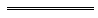 Notes1	This reprint is a compilation as at 17 May 2013 of the War Service Land Settlement Scheme Regulations 1954 and includes the amendments made by the other written laws referred to in the following table.  The table also contains information about any reprint.Compilation table2	Repealed by the Land Administration Act 1997.3	The Act was proclaimed on 28 Jan 1955.4	Repealed by the Acts Amendment and Repeal (Statutory Bodies) Act 1985.5	Repealed by the Statute Stocktake Act 1999 (Cwlth).6	Repealed by the Public Service Regulations published in Gazette 14 Oct 1964 p. 3449-76, which were repealed by the Public Service Regulations 1979, which were repealed by the Public Service Regulations 1988.7	The Commonwealth Employment Office no longer exists.8	Repealed by the Oaths, Affidavits and Statutory Declarations (Consequential Provisions) Act 2005 s. 3.9	Regulations 18, 19 and 24 disallowed on 4 Oct 1955.  See Gazette 4 Nov 1955 p. 2724.10	Now known as the  Settlement Scheme Regulations 1954; citation changed (see note under r. 1).Defined terms[This is a list of terms defined and the provisions where they are defined.  The list is not part of the law.]Defined term	Provision(s)Act	3Allotment Board	3applicant	3assistance period	3Board	3, 40Classification Committee	3conditions	3Crown lands	3eligible person	3holding	3lessee	3member of the Forces	6, 7Minister	3operational area	7port	7prescribed	3private land	3project	3regulations	3scheme	3settler	3structural improvements	3war	6, 7war service	6, 7Reprinted under the Reprints Act 1984 as at 17 May 2013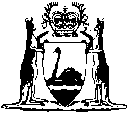 Reprinted under the Reprints Act 1984 asat 17 May 2013	QuestionAnswer1.	Date of birth?2.	To which of the forces (naval, military or air) do you, or did you, belong?3.	What is, or was —	(a)	Your identification number?	(b)	Your regimental number?	(c)	Your unit?..............................................................................4.	If you are a discharged member of the forces of the present war, what was —	(a)	Your length of service?	(b)	The date of your discharge?	(c)	The reason for your discharge?..............................................................................5.	What physical disabilities (if any) do you suffer from by reason of wounds or disease resulting from your naval, military or air force service?	State particulars as to loss of limb or faculty, or as to condition of health.6.	Are you in receipt of a pension in respect to your war service?  If so, state percentage of disability.7.	What form of farming or grazing do you desire to follow, and in what district?8.	What experience have you had (if any) in farming or pastoral pursuits?  State where, quote the period and class of farming, etc., engaged in, and the name of your employer when you joined the forces.9.	What is the amount of capital at your disposal?10.	Are you to be financially assisted by your parents or any person?  If so, to what extent?11.	Are you single, married, or a widower, if married, or a widower, state number of children dependent on you.12.	What land (if any) do you at present own or have an interest in?  State particulars.13.	If married, what land or interest in land (if any) does your wife own?  State particulars.14.	Should it become necessary for you to be interviewed in connection with this application, and you are in , at what centre would you prefer such interview to take place?I HEREBY apply for a Perpetual Lease of the Crown land described below under the provisions of the  Settlement Scheme Act 1954 and the regulations in force thereunder for the time being.  I do not own any land or interest in any land except that which is described on the back hereof, and I am otherwise duly qualified to hold land under the abovementioned Act.............................................Signature of Applicant.Date .......................................I HEREBY apply for a Perpetual Lease of the Crown land described below under the provisions of the  Settlement Scheme Act 1954 and the regulations in force thereunder for the time being.  I do not own any land or interest in any land except that which is described on the back hereof, and I am otherwise duly qualified to hold land under the abovementioned Act.............................................Signature of Applicant.Date .......................................Office ReferencesNoted on Public Plan ............................Surveyed, see Diagram or O.P. ............Passed on Plan ......................................Examined ..............................................Approval Notice Issued ........................Sketch sent to Land Agent ...................Office ReferencesNoted on Public Plan ............................Surveyed, see Diagram or O.P. ............Passed on Plan ......................................Examined ..............................................Approval Notice Issued ........................Sketch sent to Land Agent ...................Name at full length, address, and calling of ApplicantDescription of Holding applied forParticularsParticularsLocation or  Nos. .....	....................................	....................................being the whole of the land comprised in farm W.S.L.S. No. .....	....................................Value of StructuralImprovementsHalf-yearly instalment on structural improvementsRental half-yearly commencing from the termination of Assistance period ................... project (subject to increase for improvements to be apportioned)
$ ........$ ........$ ........PreferenceNo.Farm No.PreferenceNo.Farm No.1........................................16........................................2........................................17........................................3........................................18........................................4........................................19........................................5........................................20........................................6........................................21........................................7........................................22........................................8........................................23........................................9........................................24........................................10........................................25........................................11........................................26........................................12........................................27........................................13........................................28........................................14........................................29........................................15........................................30........................................CitationGazettalCommencement Settlement Scheme Act Regulations 1954 9, 104 Feb 1955 p. 207-224 Feb 1955Untitled regulations23 Nov 1955 p. 2864-523 Nov 1955Untitled regulations30 Aug 1957 p. 2636-730 Aug 1957Untitled regulations15 Jul 1958 p. 1563-415 Jul 1958Untitled regulations1 Nov 1961 p. 3041-21 Nov 1961Untitled regulations8 Nov 1962 p. 36778 Nov 1962Decimal Currency Act 1965 assented to 21 Dec 1965Decimal Currency Act 1965 assented to 21 Dec 1965Act other than s. 4-9: 21 Dec 1965 (see s. 2(1));
s. 4-9: 14 Feb 1966 (see s. 2(2))Untitled regulations31 May 1966 p. 142231 May 1966Reprint of the  Settlement Scheme Act Regulations 1954 as at 6 Jul 2001 (includes amendments listed above)Reprint of the  Settlement Scheme Act Regulations 1954 as at 6 Jul 2001 (includes amendments listed above)Reprint of the  Settlement Scheme Act Regulations 1954 as at 6 Jul 2001 (includes amendments listed above) Settlement Scheme Amendment Regulations 200424 Aug 2004 p. 366224 Aug 2004 Settlement Scheme Amendment Regulations 200629 Dec 2006 p. 5918-191 Jan 2007 (see r. 2 and Gazette 8 Dec 2006 p. 5369) Statutes (Repeals and Minor Amendments) Act 2011 s. 17 assented to 25 Oct 2011Statutes (Repeals and Minor Amendments) Act 2011 s. 17 assented to 25 Oct 201126 Oct 2011 (see s. 2(b))Reprint 2: The  Settlement Scheme Regulations 1954 as at 17 May 2013 (includes amendments listed above)Reprint 2: The  Settlement Scheme Regulations 1954 as at 17 May 2013 (includes amendments listed above)Reprint 2: The  Settlement Scheme Regulations 1954 as at 17 May 2013 (includes amendments listed above)